Chapitre 7 : le bon samaritain« Être un bon prochain »Introduction pour les animateurs et animatrices Ce chapitre présente l’histoire du « bon samaritain ». Jésus la raconte pour répondre à la question théologique « Qui est mon prochain ? » posée par le maître de la Loi. La réponse de Jésus est importante, car une fois de plus il renverse la situation et enseigne que « nous sommes le prochain ». La place de l’âne, ici, est très discrète. Le texte utilise le mot « Ktènos », qui signifie « bête de somme » ou « mule ». C’est un nom bien générique, utilisé pour laisser toute la place au message de Jésus. Accueil			 coller une gommette sur le petit âne  Prière	Seigneur, je suis prêt à ouvrir la Bible et y découvrir ta Parole. Aide-moi à comprendre ce que Jésus me dit de ton amour pour nous.  Aide-moi à bien entendre et à bien comprendre ta Parole. Amen 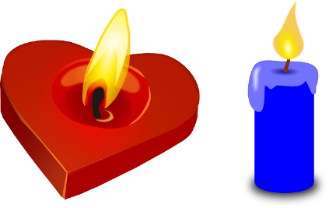  Lecture biblique	Résumé : voici une parabole inventée par Jésus pour expliquer l’amour du prochain. Son histoire nous entraine dans le paysage aride et sec de Jéricho. Un voyageur se fait attaquer par des voleurs et il est laissé pour mort sur le bord de route. Le troisième passant s’arrêtera, prendra soin de lui, le sauvera d’une mort certaine. C’est un samaritain. 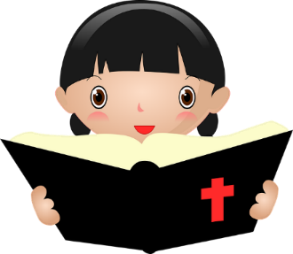 Conseil :  si les enfants connaissent bien cette parabole on peut y introduire des erreurs et demander aux enfants de retrouver les fautes du texte. (Présentées en bleu dans le texte)Lecture de Luc 10,25-37 traduction « Parole de vie »25 Alors un maître de la loi arrive. Il veut tendre un piège à Jésus et lui demande : « Maître, qu’est-ce que je dois faire pour recevoir la vie avec Dieu pour toujours ?»  26 Jésus lui dit : « Qu’est-ce qui est écrit dans la loi ? Comment est-ce que tu le comprends ? » 27 L’homme répond : « Tu dois aimer le Seigneur ton Dieu de tout ton cœur, de tout ton être, de toute ta force et de toute ton intelligence. Et tu dois aimer ton prochain comme toi-même. » 28 Jésus lui dit : « Tu as bien répondu. Fais cela et tu vivras. » 29 Mais le maître de la loi veut montrer que sa question est juste. Il demande à Jésus : 						« Et qui est mon prochain ? »30 Jésus répond : « Un homme descend (monte) de Jérusalem à Jéricho. Des bandits l’attaquent. Ils lui prennent ses vêtements (et son or), ils le frappent et ils s’en vont en le laissant à moitié mort. 31 Par hasard, un prêtre descend aussi sur cette route. Quand il voit l’homme, il passe de l’autre côté de la route et continue son chemin. 32 Un lévite fait la même chose. Il arrive à cet endroit, il voit l’homme, il passe de l’autre côté de la route et continue son chemin. 33 Mais un Samaritain en voyage arrive près de l’homme. Il le voit, et son cœur est plein de pitié pour lui. 34 Il s’approche, il verse de l’huile (du miel) et du vin sur ses blessures et il lui met des bandes de tissu. Ensuite, il le fait monter sur sa bête, il l’emmène dans une maison pour les voyageurs et il s’occupe de lui. 35 Le jour suivant, le Samaritain sort deux pièces d’argent (trois pièces d’or), il les donne au propriétaire de la maison, et il lui dit : “Occupe-toi de cet homme. Ce que tu dépenseras en plus pour lui, je le rembourserai moi-même quand je reviendrai par ici.” » 36 Et Jésus demande : « À ton avis, lequel des trois voyageurs a été le prochain de l’homme attaqué par les bandits ? » 37 Le maître de la loi répond : « C’est celui qui a été bon pour lui. » Alors Jésus lui dit : « Va, et toi aussi, fais la même chose ! »          Note 	Les éditions Passiflores ont publié un Kamishibaï « Le samaritain ». Il présente fort bien l’introduction et la conclusion (planches de couleurs) et la parabole de Jésus (planches en noir et blanc) dans un vocabulaire facile à comprendre pour les enfants. Texte d’Evelyne Jouve et illustrations de Marine Dechaussé-Carilian. ISBN 9 782918 469247 www.passiflores.com  Théologiser Comment « être un bon prochain », aujourd’hui ?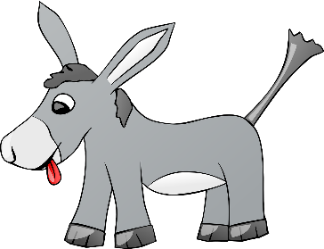 Aimer son prochain comme soi-même : je me demande, est-ce difficile ? Je me demande qui peut nous parler de Dieu aujourd’hui ?Quelles émotions se réveillent en moi ?Mimer  	l’histoire du bon samaritain, ou la rejouer avec des Playmobil 	S’engager    … et colorier une main pour chaque action accomplie Chanter 			Sur le chemin de Jéricho De Noël Colombier (Arc en ciel 776)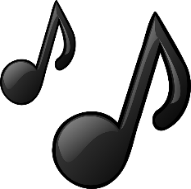 Autre animation proposée : le jeu de plateau « Le bon samaritain », disponible sur Point KTJ’ai complimenté un-e ami-e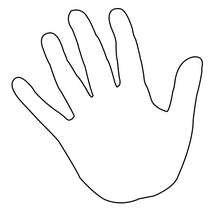 J’ai aidé papa spontanémentJ’ai aidé maman spontanémentJ’ai rangé ma chambreJ’ai rangé la salle de réunionAutre … 